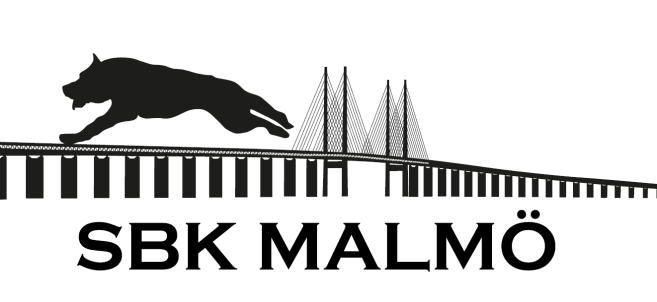 Orienteraren Priset tillfaller den som på rekommendation utsetts till årets "sämsta"skogsmulle.Denne rekommenderas av klubbkamrater via skrivelse till styrelsen.Priset består av en kompass skänkt av styrelsen 2017